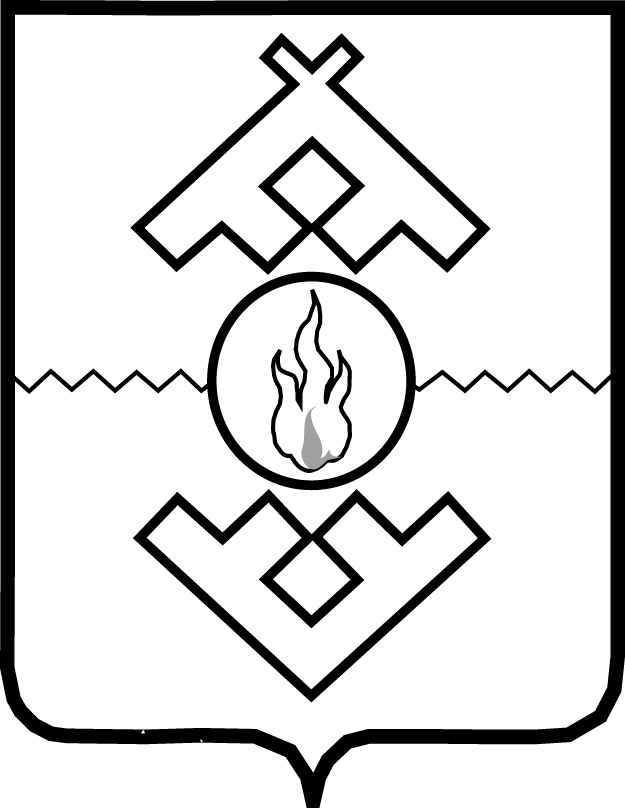 Департамент здравоохранения,труда и социальной защиты населенияНенецкого автономного округаприказот __ ___________ 2018 г. № __г. Нарьян-МарВ соответствии с постановлением Администрации Ненецкого автономного округа от 11.08.2016 № 260-п «О совершенствовании систем оплаты труда работников государственных учреждений Ненецкого автономного округа» ПРИКАЗЫВАЮ:1. Внести изменение в подпункт 2 пункта 4 Порядка установления стажа работы, назначения, выплаты и размеров надбавки за стаж работы, утвержденного приказом Департамента здравоохранения, труда и социальной защиты населения Ненецкого автономного округа от 29.12.2016 № 144 (с изменениями, внесенными приказом Департамента здравоохранения, труда и социальной защиты населения Ненецкого автономного округа от 06.02.2017 № 12), изложив его в следующей редакции:«2) время прохождения военной службы, если перерыв между днем увольнения с военной службы и днем поступления на работу в учреждение, финансируемое за счет средств окружного или местного бюджета, не превысил 1 года, а ветеранам боевых действий на территории других государств, ветеранам, исполнявшим обязанности военной службы в условиях чрезвычайного положения и при вооруженных конфликтах, и гражданам, общая продолжительность военной службы которых в льготном исчислении составляет 25 лет и более, - независимо от продолжительности перерыва;».2. Настоящий приказ вступает в силу со дня его официального опубликования.Руководитель Департамента здравоохранения, труда и социальной защиты населения Ненецкого автономного округа	                           С.А. СвиридовО внесении изменения в подпункт 2 пункта 4Порядка установления стажа работы, назначения, выплаты и размеров надбавки за стаж работы